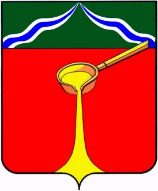 К а л у ж с к а я   о б л а с т ь  А д м и н и с т р а ц и я    м у н и ц и п а л ь н о г о    р а й о н а«Г о р о д   Л ю д и н о в о  и  Л ю д и н о в с к и й   р а й о н»П О С Т А Н О В Л Е Н И Еот 31.12.2019                                                                                                                       № 1804 Об установлении размерародительской платы за присмотр иуход за детьми в муниципальныхобразовательных организациях, расположенных на территории муниципального района «Город Людиново и Людиновскийрайон» в 2020 году         В соответствии с Постановлением Правительства Калужской области от 18.12.2019 №712 «Об установлении максимального размера родительской платы за присмотр и уход за детьми в государственных и муниципальных образовательных организациях для каждого муниципального образования, находящегося на территории Калужской области, в зависимости от условий присмотра и ухода за детьми за один день пребывания ребенка с соответствующим режимом пребывания в группе в 2020 году» администрация муниципального района «Город Людиново и Людиновский район»           ПОСТАНОВЛЯЕТ:          1. Установить  размер родительской платы за присмотр и уход за детьми в муниципальных образовательных организациях, расположенных на территории муниципального района «Город Людиново и Людиновский район», за один день пребывания ребенка в образовательной организации с соответствующим режимом пребывания:-кратковременного пребывания (3-5 часов) - 24 рублей 67 коп.-полного дня (12 часов) - 49 рубль 33 коп.           2. Установить ежемесячную родительскую плату за присмотр и уход за детьми в муниципальных образовательных организациях, расположенных на территории муниципального района «Город Людиново и Людиновский район», в размере 50% от установленной в п.1 настоящего постановления суммы для категории лиц, указанных в решении Людиновского Районного Собрания от 23.12.2004г. №32 «Об упорядочении платы за содержание детей в дошкольных образовательных учреждениях муниципального района «Город Людиново и Людиновский район»:-многодетным семьям, имеющим 3-х и более несовершеннолетних детей;-родителям (обоим родителям), получающим образование по очной форме обучения;-военнослужащим сочной военной службы;-работникам отдела внутренних дел в соответствии с установленным законодательством порядком.          3. В соответствии со ст. 65 Федерального закона «Об образовании в Российской Федерации» от 29.12.2012 №273-ФЗ  родительская плата не взимается за присмотр и уход за детьми-инвалидами, детьми-сиротами и детьми, оставшимися без попечения родителей, а также за детьми с туберкулезной интоксикацией.          4. Признать утратившим силу постановление администрации муниципального района «Город Людиново и Людиновский район» от 31.01.2019г. №101/1 «Об установлении среднего размера родительской платы за присмотр и уход за детьми, в муниципальных образовательных организациях, расположенных на территории муниципального района «Город Людиново и Людиновский район» в 2019 году».         5. Настоящее постановление вступает в силу со дня его подписания и распространяется на правоотношения, возникшие с 01.01.2020 года.         6. Контроль за исполнением постановления возложить на О.В. Игнатову, заместителя главы администрации муниципального района «Город Людиново и Людиновский район».Заместитель главы администрациимуниципального района                                                                                            Е.И. Шаров